BESKRIVNING AV EGENKONTROLLENSÄTTFISKANLÄGGNING I ETT INSJÖOMRÅDE 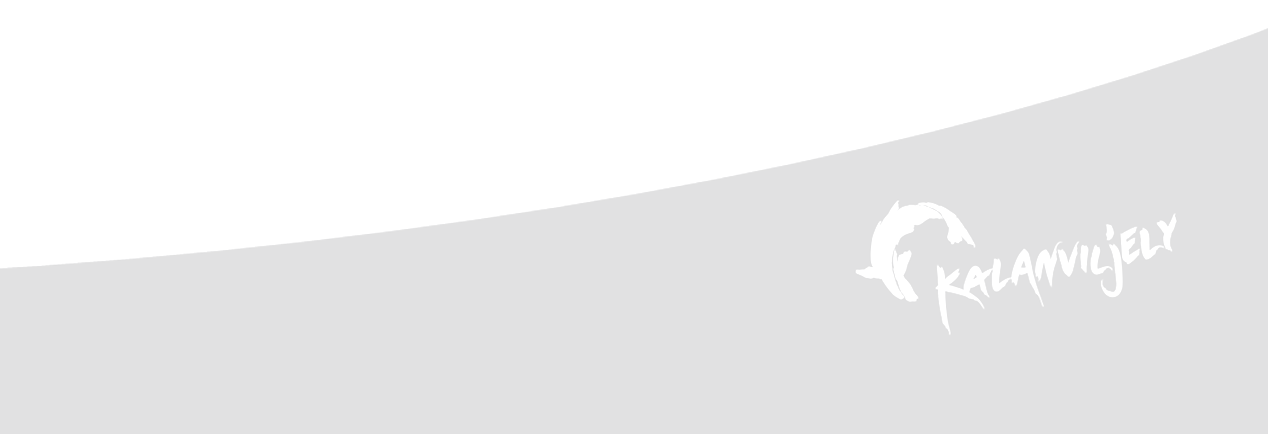 Uppgifter om företaget och ansvariga personerUppgifter om anläggningen och odlingsenheternaBeskrivning av företagets/anläggningens och odlingsenheternas verksamhetBeskrivning av anläggningens vattentillförselRensningsanläggningBokföring/dokumentation som förutsätts enligt bestämmelserna om fiskhälsaBokföring av fiskbeståndBokföring av läkemedelÖvrig bokföringAnskaffning av fiskarAnskaffning av fiskar eller rom från en annan anläggning/ett annat företagAnskaffning av fiskar eller rom från naturen till anläggningenMottagning av fiskarUppföljning och övervakning av fiskhälsaObservation av fiskarÅtgärder vid misstanke om smittaÅtgärder när smitta bekräftatsMyndigheternas inspektions- och rådgivningsbesökHantering av döda fiskarFörflyttning av fiskar inom anläggningen och från anläggningenBegränsningar som gäller förflyttningTransportutrustning och -omständigheterFörflyttning av fiskar inom företagetÖvriga transporter och förflyttningar av fiskarAllmän anläggningshygien8.1.	Personalens verksamhet vid anläggningen8.2.	Fiskodlingsredskap8.3. 	Foder och utfodring8.4. 	Arbetsbåtar och övrig transportutrustningUtbildningUppdatering av anvisningar om egenkontroll och anläggningshygienRiskbedömning11.1		Risk för att anläggningen drabbas av en sjukdom12.2	Risk för att anläggningen fungerar som sjukdomsspridareBilagor: 
Bokföring av vårdåtgärder som utförts på fiskarna Bokföring av döda (avlägsnade) fiskar Bokföring av fisktrafiken från och till anläggningen1.	Uppgifter om företaget och ansvariga personerFöretagets namn:Adress:Telefon:E-post:www-adress:Anläggningens namn:	 Adress:		 Koordinater (ETRS-TM35FIN):Telefon: e-post: Ansvarig för fiskhälsa vid anläggningen Namn:	 Telefon:E-post:		Behövliga tillstånd, registreringar och anmälningar Registernummer i vattenbruksregistret: Hälsogodkännandets nummer: Miljötillståndets nummer:Primärproduktionsställets nummer: Djurtransporttillståndets nummer:Anläggningens fiskhälsostatus:	Förordning om restriktionsområde  nr: xxx/xxxx	utfärdad 00/00 0000	(bilaga xx)	Spärrbestämmelser:		utfärdad  00/00 0000	(bilaga xx)	Övriga anläggningsspecifika bestämmelser:2.	Uppgifter om anläggningen och odlingsenheterna 2.1.	Beskrivning av företagets/anläggningens och odlingsenheternas verksamhetAnläggningens produktionsinriktning är sättfiskproduktion. Anläggningen är belägen i xxx vattenområde i xxx kommun (koordinater här). Odlingslokalerna består av en hall och ett område med utomhusbassänger där det finns glasfiber-, betong- och markbassänger. Hallen har XX st. glasfiberbassänger och XX st. starttråg. Utomhus finns det XX st. betongbassänger, XX st. markbassänger och XX st. glasfiberbassänger. Separata odlingsenheter är dammar med naturligt foder på olika ställen i xx kommun. Vid anläggningen odlas atlantlax och havsöring. Odlingsmaterialet anskaffas i form av desinficerad rom från Naturresursinstitutets anläggning xxx (i xxx vattenområde). Ynglen odlas till 2 års ålder och utplanteras i enlighet med skyldigheterna vid mynningarna i älvarna xx och xx. Yngel odlas första året i hall, andra året utomhus. Cirkulationen sker i en riktning. Olika åldersgrupper odlas separat i egna bassänger. Anläggningen har två epidemiologiska enheter. Utomhusområdet och hallen kan vid behov åtskiljas fullständigt från varandra i funktionellt avseende.All fisk transporteras levande med anläggningens egen fisktransportbil till naturliga vatten i enlighet med skyldigheterna och utplanteras vid mynningarna i älvarna xx och xx.2.2.	Beskrivning av anläggningens vattentillförselVattnet kommer från en damm ovanför anläggningen, användningsrätt XX l/s. I startodlingsfasen kommer vattnet in via sandfiltrering (från romkläckningen till slutet av juni), luftning i vattentanken. Anläggningen använder i genomsnitt XX l ytvatten per sekund. Varje bassäng har egen vattentillförsel och tömning. Hallen och bassängområdet utomhus är separata epidemiologiska enheter. Vattnet räcker till också under torra somrar, men kan då vara av dålig kvalitet. Ett reservsystem är i bruk och larm finns i hallen. Dessutom tillämpar anläggningens personal ett beredskapssystem som omfattar x personer. En bild på vattentillförseln har bifogatsUppströms från anläggningens vattentäkt finns en stor nätkassodling där det odlas regnbågslax och sik. Inga fiskar nedströms från anläggningens utloppsrör och inte heller vandringsfiskar som härstammar från havet kan vandra till anläggningens vattentäkt. Dammen vid xx kraftverk fungerar som vandringshinder. Det finns ingen fiskväg vid dammen.2.3.	RensningsanläggningIngen rensningsanläggning finns i anslutning till denna anläggning. 3.	Bokföring/dokumentation som förutsätts enligt bestämmelserna om fiskhälsa3.1.	Bokföring av fiskbestånd och fiskdödlighetBokföringen sköts elektroniskt. I bokföringen antecknas anskaffad rom och förflyttning av fisk till andra bassänger eller andra odlingsplatser samt dödlighet.För anskaffad rom bokförs• art, mängd i liter, anskaffningsdatum och bestånd samt övriga anteckningar som underlättar identifieringen • ursprung (av vem/varifrån och när, ursprungsanläggningens registernummer i vattenbruksregistret, för naturlig rom dessutom stamfiskarnas fångstområde) • desinficering av rom (när och hur)• kopia av undersökningsintyget för stamfisk som fångats i naturen• partiets transportsätt och storlek• placering inne i anläggningenFör förflyttning till en annan bassäng bokförs• art, ålder, bestånd, mängd, medelvikt samt andra möjliga identifieringsanteckningar• tidpunkten för förflyttningen och de överförda fiskarnas placering (från vilken hall och bassäng och vart)För förflyttning från anläggningen bokförs• art, ålder, bestånd, mängd, medelvikt samt andra möjliga identifieringsanteckningar• bassäng från vilken förflyttningen sker• tidpunkten för förflyttningen • mottagande anläggning (namn och vb-registernummer) eller utplanteringsvattendrag och utplanterare (så noggrant som möjligt)• transportsätt och transportörNär det gäller partier som lämnar anläggningen påminner vi om att utplanteringar ska registreras i utplanteringsregistret och i synnerhet i fråga om små fiskhållningsplatser i vattenbruksregistret. Även småskalig odling för eget bruk ska anmälas till vattenbruksregistret. Bokföring av dödlighetDödligheten följs upp dagligen och antalet fiskar som avlägsnas från bassängerna registreras per bassäng i dödlighetsbokföringen och utfodringsdatorn. 3.2.	Bokföring av läkemedelAll medicinering med exempelvis foderläkemedel, vaccin och användning av badnings- och bedövningsmedel antecknas i läkemedelsdagboken. Foderläkemedlen fylls i för hand och antecknas både i läkemedelsdagboken och i utfodringsdagboken.Följande uppgifter om medicineringen antecknas:1. djurets eller djurgruppens identifieringsanteckningar;2. datum när medicineringen givits;3. vem som inlett medicineringen (veterinär, djurets ägare eller innehavare eller person befullmäktigad av dessa)4. syftet med användningen av läkemedlet eller foderläkemedlet;5. läkemedlets namn;6. läkemedlets eller foderläkemedlets mängd;7. karenstid som ordinerats för foderläkemedlet; samt8. försäljaren av läkemedlet eller foderläkemedlet Alla de skriftliga handlingar gällande läkemedel och foderläkemedel som givits av veterinär, apotek eller fodertillverkare, såsom recept, ordinering av foderläkemedel och veterinärens skriftliga utredningar fogas till läkemedelsdagboken. All information om medicineringen antecknas i dagboken så fort som möjligt. Information om medicineringen måste finnas lätt tillgänglig under hela den tid som bokföringen ska förvaras för varje djur eller grupp av djur. Bokföringen ska förvaras i 5 år.De medicinerade fiskarna ska vara identifierbara under hela medicineringen och läkemedelsbehandlingen samt under karenstiden. De bassänger som behandlas med läkemedel ska märkas med flaggor eller med annat tydligt märkningssätt.3.3.	Övrig bokföringBassängspecifika uppgifter registreras i utfodringsdatorn. När det gäller distribuerat foder antecknas i bokföringen fodrens namn, inköpsdatum, tillverkar och leverantör samt förbrukning.På bassängkorten antecknas grundläggande uppgifter om fiskarna i bassängen, rengöring av bassängen m.m. Alla åtgärder som utförs på fiskarna registreras i anläggningsdagboken liksom även åtgärder med anknytning till renhållning och desinficering av anläggningens lokaler, utrustning och redskap m.m.Uppföljning av fiskarnas hälsaProver som tagits för att fastställa en sjukdom hos fiskarna eller undersöka parasiter antecknas i bokföringen. Laboratoriets undersökningssvar fogas också till bokföringen. • undersökningens karaktär och datum• art, ålder, bestånd och/eller andra identifieringsanteckningar• resultaten från genomförda undersökningar (t.ex. sjukdomsbestämningar)• hälsogranskningar av anläggningen eller fiskarnaFör övriga undersökningar/inspektioner av fiskarna eller anläggningen antecknas i bokföringen• undersökningens karaktär (t.ex. tillväxtmätningar) och datum• art, ålder, bestånd och/eller andra identifieringsanteckningarÄven parasitsmittor och -behandlingar antecknas i bokföringen.4.	Anskaffning av fiskar4.1.	Anskaffning av fiskar eller rom från en annan anläggning/ett annat företagRomtrafiken har ordnats så att odlingsmaterialet anskaffas i form av desinficerad rom från Naturresursinstitutets anläggning xxx (i xxx vattenområde). Ingen annan rom än desinficerad rom anskaffas till anläggningen. Levande fisk hämtas inte till anläggningen. Anskaffningsanläggningarna är Naturresursinstitutets anläggningar som finns i vattenbruksregistret. Även stamfiskbeståndet vid anskaffningsanläggningen har undersökts. Rom som anskaffas utanför anläggningen desinficeras vid avsändningsplatsen. Fraktsedeln ska innehålla en anteckning om desinficering.4.2.	Anskaffning av fiskar eller rom från naturen till anläggningenIngen fisk eller rom från naturen anskaffas till anläggningen.4.3.	Mottagning av fiskarRommen hämtas desinficerad till kläckningstrågen i hallen. Varje tråg har egen ingående och utgående vattentillförsel. När rom tas emot kontrolleras det att dokumentationen är i sin ordning och dokumentationen fogas till bokföringen. 5.	Uppföljning och övervakning av fiskhälsa5.1.	Observation av fiskarDen fortlöpande, dagliga uppföljningen av fiskarnas hälsa har ordnats så att man följer fiskarnas dödlighet, aptit och beteende samt utseende. Rommen tvättas varje vecka. Utgående från utvecklingsgraden utökas behandlingsgångerna till 2-3 gånger per vecka (beror på materialets kvalitet).Fiskarnas hälsa har säkerställts genom undersökningar utförda av ett privat fiskhälsoserviceföretag. Undersökningar på eget initiativ görs varje dag vid anläggningen: man strävar efter att utföra parasitundersökningar och bakterieodlingar vid anläggningen. Ett privat fiskhälsoserviceföretag utför fortsatta undersökningar. Den som undersöker fisksjukdomar vid det privata fiskhälsoserviceföretaget besöker anläggningen en gång i veckan under sommaren för att ta prover. Om avvikande dödlighet förekommer görs en anmälan om detta genom att ringa kommunalveterinären och proverna skickas till Livsmedelsmyndigheten för undersökning. Kommunalveterinären bedömer om det finns skäl att misstänka en fisksjukdom som är föremål för bekämpning.5.2.	Åtgärder vid misstanke om smittaMisstankar om smitta anmäls till det privata fiskhälsoserviceföretaget. Prover tas, först en undersökning på eget initiativ, sedan undersöker fiskhälsoserviceföretaget. Om en allvarlig fisksjukdom misstänks ska kommunalveterinären eller regionförvaltningsverkets länsveterinär utan dröjsmål underrättas om detta och åtgärder ska vidtas enligt veterinärernas anvisningar. Bassängen i fråga försätts i karantän vid anläggningen. Man ska sträva efter att begränsa smittan till den drabbade bassängen tills sjukdomsalstraren har klarlagts. Fiskar förflyttas inte utanför bassängen innan tillstånd till detta ges.5.3.	Åtgärder när smitta bekräftatsNär en fisksjukdom har bekräftats kommer anläggningen överens med veterinären om fortsatta åtgärder. Sjukdomens ursprung och huruvida sjukdomen möjligen redan har spridit sig vidare ska utredas. 5.4.	Myndigheternas inspektions- och rådgivningsbesökEtt avtal om observation av fiskhälsan har ingåtts med ett privat fiskhälsoserviceföretag. Veterinären som övervakar anläggningen är kommunalveterinären i xx. Veterinären granskar anläggningen och tar varje år övervakningsprover i enlighet med programmet. 6.	Hantering av döda fiskarDöda fiskar och rom samlas in i samband med observationsrundan. Anläggningen har en godkänd avfallshanteringsplan. Död rom och döda fiskar kasseras i ett avfallskärl som töms på en godkänd avstjälpningsplats. 7.	Förflyttning av fiskar inom anläggningen och från anläggningen7.1.	Begränsningar som gäller förflyttningInga begränsningar på grund av fisksjukdomar, som skulle påverka anläggningens verksamhet, har utfärdats för området eller anläggningen. Fisk och rom får med avseende på situationen beträffande djursjukdomar förflyttas obegränsat vart som helst i Finland, med undantag för vattenområdena vid älvarna som rinner ut i ishavet (skyddsområde för parasiten Gyrdactylus salaris).7.2.	Transportutrustning och -omständigheterFöretaget har tillgång till egen godkänd transportutrustning. Lastbilens flak har X st. X kubikmeters behållare och släpvagnen X st. X kubikmeters behållare.Anläggningens egen transportutrustning och egna redskap tvättas och desinficeras alltid efter användningen vid xx i enlighet med Livsmedelsmyndighetens anvisningar. Tvättarna och desinficeringarna bokförs. Under transportperioden tas desinficeringsutrustningen med i bilen. Det säkerställs att tomma transportfordon som kommer till anläggningen har tvättats och desinficerats innan de kör in på anläggningens område. Tömningsröret sprayas på insidan och utsidan med Virkon också under transportens gång, alltid när röret kommit i kontakt med vatten. Chauffören desinficerar handskarna och skorna efter varje besök på en fiskhållningsplats eller utplanteringsplats. I bilens förarhytt används andra skor än vid lastning/lossning.   7.3.	Förflyttning av fiskar inom företagetYngel odlas första året i hall, andra året utomhus. Cirkulationen sker i en riktning. Hallarnas dörrar har en smittsluss där man byter/tvättar och desinficerar skor och handskar. Redskap flyttas inte mellan hallarna. Fiskar flyttas...7.4.	Övriga transporter och förflyttningar av fiskar8.	Allmän anläggningshygien8.1.	Personalens verksamhet vid anläggningenPersonalen har fått introduktion till anläggningshygien och bekämpning av smittsamma sjukdomar. Ett privat fiskhälsoserviceföretag utbildar regelbundet personalen. Alla anställda är förtrogna med beskrivningen av egenkontrollen. Alla anställda känner igen de typiska symptomen för olika fisksjukdomar. Personalen har kapacitet att utföra parasitundersökningar och bakterieodlingar. Personalen deltar i fiskhälsodagar och utbildningar, bl.a. utbildning i första hjälpen, kurser i heta arbeten. Besök sker alltid under övervakning. Besökare får skor, galoscher eller tofflor från anläggningen. Desinfektionsmattor används inte längre vid anläggningen på grund av att de är opraktiska (desinfektionsmedel sprids till kontorslokalerna via skorna och orsakar hygien- och hälsoolägenheter). Bytesskor används och för rengöring av skorna används också sprayflaskor fyllda med desinfektionsmedel. Skadedjuren utgörs av måsar. Måsnät används. Bassängområdet är inhägnat för att bekämpa skadedjur som rör sig längs marken. Filter eller såll används för att hindra fiskar från att komma in i anläggningen uppströms. När det gäller fridlysta djur ansöks vid behov om fångsttillstånd från viltvårdsdistriktet.8.2.	FiskodlingsredskapOdlingsutrymmena, bassängerna, rörsystemet m.m. hålls rena och desinficeras regelbundet. Åtgärderna bokförs. Filtren borstas dagligen i hallen och vid behov utomhus. På hösten rengörs bassängerna grundligt i samband med inventeringen. Inga inventeringar görs i hallen, men också där genomförs en grundlig rengöring på hösten. När bassängen tömts tvättas den med ett desinficerande tvättmedel. Samtidigt tvättas och desinficeras filtren, rören etc. För desinficeringen används xxx. En desinficeringsenhet för håvar m.m. finns i hallen. Bassängområdet utomhus har en egen desinficeringsenhet. Skor m.m. desinficeras. Varje bassäng har egna skötselredskap som rengörs och desinficeras regelbundet och alla bassänger har separat inkommande och utgående vattentillförsel. Bassängerna/dammarna töms och desinficeras regelbundet. Bassängerna står tomma två gånger per år och markbassängernas slamfickor töms två gånger per år. Tvätt- och desinfektionsmedel förvaras i ett låst städförråd.8.3. 	Foder och utfodringFiskarna matas med industriellt foder. Det finns ett separat lager för foder. Tillsatsämnen för foder, djurläkemedel och farliga ämnen används enligt anvisningarna och förvaras i låsta kemikalielager.8.4. 	Arbetsbåtar och övrig transportutrustning9.	UtbildningNya anställda informeras om arbetssätten och riskerna vid anläggningen. Personalen deltar i utbildningar enligt behov.10.	Uppdatering av anvisningar om egenkontroll och anläggningshygienAnläggningens anvisningar om egenkontroll och hygien uppdateras vid behov.11. Riskbedömning 11.1. Risk för att anläggningen drabbas av en sjukdom  (Pyramiden läses genom att svara på frågan till höger och förflytta sig i svarspilens riktning nedåt mot pyramidens bas varv för varv. Efter den sista frågan ser man var ”rutten” slutade – är risken hög, medelhög eller låg. Genom att klicka på pilen kan du byta färg på pilen med hjälp av ritverktyget i den övre balken, så att pilen är lättare att följa.)11.2. Risk för att anläggningen fungerar som sjukdomsspridare (Pyramiden läses genom att svara på frågan till höger och förflytta sig i svarspilens riktning nedåt mot pyramidens bas varv för varv. Efter den sista frågan ser man var ”rutten” slutade – är risken hög, medelhög eller låg. Genom att klicka på pilen kan du byta färg på pilen med hjälp av ritverktyget i den övre balken, så att pilen är lättare att följa.) (Räkna upp de som behövs: VHS, IHN, ISA, KHV, SVC, G salaris, IPN, BKD…)fri från sjukdomarProgram för förstöringsmittad av sjukdomBKD-hälsoklassBOKFÖRING AV DÖDA (AVLÄGSNADE) FISKARBOKFÖRING AV DÖDA (AVLÄGSNADE) FISKARBOKFÖRING AV DÖDA (AVLÄGSNADE) FISKARBOKFÖRING AV DÖDA (AVLÄGSNADE) FISKARBOKFÖRING AV DÖDA (AVLÄGSNADE) FISKARBOKFÖRING AV DÖDA (AVLÄGSNADE) FISKARBOKFÖRING AV DÖDA (AVLÄGSNADE) FISKARBOKFÖRING AV DÖDA (AVLÄGSNADE) FISKARBOKFÖRING AV DÖDA (AVLÄGSNADE) FISKARBOKFÖRING AV DÖDA (AVLÄGSNADE) FISKARBOKFÖRING AV DÖDA (AVLÄGSNADE) FISKARBOKFÖRING AV DÖDA (AVLÄGSNADE) FISKARBOKFÖRING AV DÖDA (AVLÄGSNADE) FISKARBOKFÖRING AV DÖDA (AVLÄGSNADE) FISKARBOKFÖRING AV DÖDA (AVLÄGSNADE) FISKARBOKFÖRING AV DÖDA (AVLÄGSNADE) FISKARBOKFÖRING AV DÖDA (AVLÄGSNADE) FISKARBOKFÖRING AV DÖDA (AVLÄGSNADE) FISKARBOKFÖRING AV DÖDA (AVLÄGSNADE) FISKARBOKFÖRING AV DÖDA (AVLÄGSNADE) FISKARBOKFÖRING AV DÖDA (AVLÄGSNADE) FISKARBOKFÖRING AV DÖDA (AVLÄGSNADE) FISKARBOKFÖRING AV DÖDA (AVLÄGSNADE) FISKARBOKFÖRING AV DÖDA (AVLÄGSNADE) FISKARBOKFÖRING AV DÖDA (AVLÄGSNADE) FISKARBOKFÖRING AV DÖDA (AVLÄGSNADE) FISKARBOKFÖRING AV DÖDA (AVLÄGSNADE) FISKARBOKFÖRING AV DÖDA (AVLÄGSNADE) FISKARVattenbruksanläggning:______________________________________Vattenbruksanläggning:______________________________________Vattenbruksanläggning:______________________________________Vattenbruksanläggning:______________________________________Vattenbruksanläggning:______________________________________Vattenbruksanläggning:______________________________________Vattenbruksanläggning:______________________________________Vattenbruksanläggning:______________________________________Vattenbruksanläggning:______________________________________Vattenbruksanläggning:______________________________________Vattenbruksanläggning:______________________________________Vattenbruksanläggning:______________________________________Vattenbruksanläggning:______________________________________Vattenbruksanläggning:______________________________________Vattenbruksanläggning:______________________________________Vattenbruksanläggning:______________________________________Vattenbruksanläggning:______________________________________Vattenbruksanläggning:______________________________________Vattenbruksanläggning:______________________________________Vattenbruksanläggning:______________________________________Vattenbruksanläggning:______________________________________Vattenbruksanläggning:______________________________________Vattenbruksanläggning:______________________________________Vattenbruksanläggning:______________________________________Bokföringen gäller perioden     /     20     -     /     20___.Bokföringen gäller perioden     /     20     -     /     20___.Bokföringen gäller perioden     /     20     -     /     20___.Bokföringen gäller perioden     /     20     -     /     20___.Bokföringen gäller perioden     /     20     -     /     20___.Bokföringen gäller perioden     /     20     -     /     20___.Datum för avlägsnandeDatum för avlägsnandeDatum för avlägsnandeDatum för avlägsnandeArtArtArtÅlderÅlderÅlderBassäng Bassäng Bassäng Bassäng Bassäng Bassäng Mängd Mängd Mängd Mängd Mängd Mängd Mängd Mängd Orsak till större dödlighet än normaltOrsak till större dödlighet än normaltOrsak till större dödlighet än normaltOrsak till större dödlighet än normaltKontakt/har skickats för undersökning (vart)Kontakt/har skickats för undersökning (vart)St.St.KgKgKgKgKgKgOrsak till större dödlighet än normaltOrsak till större dödlighet än normaltOrsak till större dödlighet än normaltOrsak till större dödlighet än normaltKontakt/har skickats för undersökning (vart)Kontakt/har skickats för undersökning (vart)BOKFÖRING AV VÅRDÅTGÄRDER SOM UTFÖRTS PÅ FISKARNABOKFÖRING AV VÅRDÅTGÄRDER SOM UTFÖRTS PÅ FISKARNABOKFÖRING AV VÅRDÅTGÄRDER SOM UTFÖRTS PÅ FISKARNABOKFÖRING AV VÅRDÅTGÄRDER SOM UTFÖRTS PÅ FISKARNABOKFÖRING AV VÅRDÅTGÄRDER SOM UTFÖRTS PÅ FISKARNABOKFÖRING AV VÅRDÅTGÄRDER SOM UTFÖRTS PÅ FISKARNABOKFÖRING AV VÅRDÅTGÄRDER SOM UTFÖRTS PÅ FISKARNABOKFÖRING AV VÅRDÅTGÄRDER SOM UTFÖRTS PÅ FISKARNABOKFÖRING AV VÅRDÅTGÄRDER SOM UTFÖRTS PÅ FISKARNABOKFÖRING AV VÅRDÅTGÄRDER SOM UTFÖRTS PÅ FISKARNABOKFÖRING AV VÅRDÅTGÄRDER SOM UTFÖRTS PÅ FISKARNABOKFÖRING AV VÅRDÅTGÄRDER SOM UTFÖRTS PÅ FISKARNABOKFÖRING AV VÅRDÅTGÄRDER SOM UTFÖRTS PÅ FISKARNABOKFÖRING AV VÅRDÅTGÄRDER SOM UTFÖRTS PÅ FISKARNABOKFÖRING AV VÅRDÅTGÄRDER SOM UTFÖRTS PÅ FISKARNABOKFÖRING AV VÅRDÅTGÄRDER SOM UTFÖRTS PÅ FISKARNABOKFÖRING AV VÅRDÅTGÄRDER SOM UTFÖRTS PÅ FISKARNABOKFÖRING AV VÅRDÅTGÄRDER SOM UTFÖRTS PÅ FISKARNABOKFÖRING AV VÅRDÅTGÄRDER SOM UTFÖRTS PÅ FISKARNABOKFÖRING AV VÅRDÅTGÄRDER SOM UTFÖRTS PÅ FISKARNABOKFÖRING AV VÅRDÅTGÄRDER SOM UTFÖRTS PÅ FISKARNABOKFÖRING AV VÅRDÅTGÄRDER SOM UTFÖRTS PÅ FISKARNABOKFÖRING AV VÅRDÅTGÄRDER SOM UTFÖRTS PÅ FISKARNABOKFÖRING AV VÅRDÅTGÄRDER SOM UTFÖRTS PÅ FISKARNABOKFÖRING AV VÅRDÅTGÄRDER SOM UTFÖRTS PÅ FISKARNABOKFÖRING AV VÅRDÅTGÄRDER SOM UTFÖRTS PÅ FISKARNABOKFÖRING AV VÅRDÅTGÄRDER SOM UTFÖRTS PÅ FISKARNABOKFÖRING AV VÅRDÅTGÄRDER SOM UTFÖRTS PÅ FISKARNABOKFÖRING AV VÅRDÅTGÄRDER SOM UTFÖRTS PÅ FISKARNABOKFÖRING AV VÅRDÅTGÄRDER SOM UTFÖRTS PÅ FISKARNABOKFÖRING AV VÅRDÅTGÄRDER SOM UTFÖRTS PÅ FISKARNAVattenbruksanläggning:______________________________________Vattenbruksanläggning:______________________________________Vattenbruksanläggning:______________________________________Vattenbruksanläggning:______________________________________Vattenbruksanläggning:______________________________________Vattenbruksanläggning:______________________________________Vattenbruksanläggning:______________________________________Vattenbruksanläggning:______________________________________Vattenbruksanläggning:______________________________________Vattenbruksanläggning:______________________________________Vattenbruksanläggning:______________________________________Vattenbruksanläggning:______________________________________Vattenbruksanläggning:______________________________________Vattenbruksanläggning:______________________________________Vattenbruksanläggning:______________________________________Vattenbruksanläggning:______________________________________Vattenbruksanläggning:______________________________________Vattenbruksanläggning:______________________________________Vattenbruksanläggning:______________________________________Vattenbruksanläggning:______________________________________Vattenbruksanläggning:______________________________________Bokföringen gäller perioden     /     20     -     /     20___. Bokföringen gäller perioden     /     20     -     /     20___. Bokföringen gäller perioden     /     20     -     /     20___. Bokföringen gäller perioden     /     20     -     /     20___. Bokföringen gäller perioden     /     20     -     /     20___. Bokföringen gäller perioden     /     20     -     /     20___. Bokföringen gäller perioden     /     20     -     /     20___. Bokföringen gäller perioden     /     20     -     /     20___. Bokföringen gäller perioden     /     20     -     /     20___. Bokföringen gäller perioden     /     20     -     /     20___. DatumDatumArtArtArtÅlderÅlderÅlderBassängerBassängerBassängerSorteringSorteringVägning/mätningRengöring av bassängRengöring av bassängRengöring av bassängBadning/MedicineringBadning/MedicineringBadning/MedicineringVaccineringVaccineringVaccineringAnnatAnnatAnmärkningar (Badning och medicinering: använt ämne/läkemedel samt mängd, försäljare och karenstid; Vaccinationer: använt vaccin samt mängd, vaccinationssätt, vattentemperatur; Övriga åtgärder: efterfrågade tilläggsuppgifter, till exempel till vilken bassäng förflyttningen gjorts)Obs! En separat läkemedelsdagbok skall användas!Anmärkningar (Badning och medicinering: använt ämne/läkemedel samt mängd, försäljare och karenstid; Vaccinationer: använt vaccin samt mängd, vaccinationssätt, vattentemperatur; Övriga åtgärder: efterfrågade tilläggsuppgifter, till exempel till vilken bassäng förflyttningen gjorts)Obs! En separat läkemedelsdagbok skall användas!Anmärkningar (Badning och medicinering: använt ämne/läkemedel samt mängd, försäljare och karenstid; Vaccinationer: använt vaccin samt mängd, vaccinationssätt, vattentemperatur; Övriga åtgärder: efterfrågade tilläggsuppgifter, till exempel till vilken bassäng förflyttningen gjorts)Obs! En separat läkemedelsdagbok skall användas!Anmärkningar (Badning och medicinering: använt ämne/läkemedel samt mängd, försäljare och karenstid; Vaccinationer: använt vaccin samt mängd, vaccinationssätt, vattentemperatur; Övriga åtgärder: efterfrågade tilläggsuppgifter, till exempel till vilken bassäng förflyttningen gjorts)Obs! En separat läkemedelsdagbok skall användas!Anmärkningar (Badning och medicinering: använt ämne/läkemedel samt mängd, försäljare och karenstid; Vaccinationer: använt vaccin samt mängd, vaccinationssätt, vattentemperatur; Övriga åtgärder: efterfrågade tilläggsuppgifter, till exempel till vilken bassäng förflyttningen gjorts)Obs! En separat läkemedelsdagbok skall användas!BOKFÖRING AV FISKTRAFIKEN FRÅN OCH TILL ANLÄGGNINGENBOKFÖRING AV FISKTRAFIKEN FRÅN OCH TILL ANLÄGGNINGENBOKFÖRING AV FISKTRAFIKEN FRÅN OCH TILL ANLÄGGNINGENBOKFÖRING AV FISKTRAFIKEN FRÅN OCH TILL ANLÄGGNINGENBOKFÖRING AV FISKTRAFIKEN FRÅN OCH TILL ANLÄGGNINGENBOKFÖRING AV FISKTRAFIKEN FRÅN OCH TILL ANLÄGGNINGENBOKFÖRING AV FISKTRAFIKEN FRÅN OCH TILL ANLÄGGNINGENBOKFÖRING AV FISKTRAFIKEN FRÅN OCH TILL ANLÄGGNINGENBOKFÖRING AV FISKTRAFIKEN FRÅN OCH TILL ANLÄGGNINGENBOKFÖRING AV FISKTRAFIKEN FRÅN OCH TILL ANLÄGGNINGENBOKFÖRING AV FISKTRAFIKEN FRÅN OCH TILL ANLÄGGNINGENBOKFÖRING AV FISKTRAFIKEN FRÅN OCH TILL ANLÄGGNINGENBOKFÖRING AV FISKTRAFIKEN FRÅN OCH TILL ANLÄGGNINGENBOKFÖRING AV FISKTRAFIKEN FRÅN OCH TILL ANLÄGGNINGENBOKFÖRING AV FISKTRAFIKEN FRÅN OCH TILL ANLÄGGNINGENBOKFÖRING AV FISKTRAFIKEN FRÅN OCH TILL ANLÄGGNINGENBOKFÖRING AV FISKTRAFIKEN FRÅN OCH TILL ANLÄGGNINGENBOKFÖRING AV FISKTRAFIKEN FRÅN OCH TILL ANLÄGGNINGENBOKFÖRING AV FISKTRAFIKEN FRÅN OCH TILL ANLÄGGNINGENBOKFÖRING AV FISKTRAFIKEN FRÅN OCH TILL ANLÄGGNINGENBOKFÖRING AV FISKTRAFIKEN FRÅN OCH TILL ANLÄGGNINGENBOKFÖRING AV FISKTRAFIKEN FRÅN OCH TILL ANLÄGGNINGENBOKFÖRING AV FISKTRAFIKEN FRÅN OCH TILL ANLÄGGNINGENBOKFÖRING AV FISKTRAFIKEN FRÅN OCH TILL ANLÄGGNINGENBOKFÖRING AV FISKTRAFIKEN FRÅN OCH TILL ANLÄGGNINGENBOKFÖRING AV FISKTRAFIKEN FRÅN OCH TILL ANLÄGGNINGENBOKFÖRING AV FISKTRAFIKEN FRÅN OCH TILL ANLÄGGNINGENBOKFÖRING AV FISKTRAFIKEN FRÅN OCH TILL ANLÄGGNINGENBOKFÖRING AV FISKTRAFIKEN FRÅN OCH TILL ANLÄGGNINGENBOKFÖRING AV FISKTRAFIKEN FRÅN OCH TILL ANLÄGGNINGENVattenbruksanläggning:______________________________________Vattenbruksanläggning:______________________________________Vattenbruksanläggning:______________________________________Vattenbruksanläggning:______________________________________Vattenbruksanläggning:______________________________________Vattenbruksanläggning:______________________________________Vattenbruksanläggning:______________________________________Vattenbruksanläggning:______________________________________Vattenbruksanläggning:______________________________________Vattenbruksanläggning:______________________________________Vattenbruksanläggning:______________________________________Vattenbruksanläggning:______________________________________Vattenbruksanläggning:______________________________________Vattenbruksanläggning:______________________________________Vattenbruksanläggning:______________________________________Vattenbruksanläggning:______________________________________Vattenbruksanläggning:______________________________________Vattenbruksanläggning:______________________________________Vattenbruksanläggning:______________________________________Vattenbruksanläggning:______________________________________Bokföringen gäller perioden     /     20     -     /     20___.  Bokföringen gäller perioden     /     20     -     /     20___.  Bokföringen gäller perioden     /     20     -     /     20___.  Bokföringen gäller perioden     /     20     -     /     20___.  Bokföringen gäller perioden     /     20     -     /     20___.  Bokföringen gäller perioden     /     20     -     /     20___.  Bokföringen gäller perioden     /     20     -     /     20___.  Bokföringen gäller perioden     /     20     -     /     20___.  Bokföringen gäller perioden     /     20     -     /     20___.  Bokföringen gäller perioden     /     20     -     /     20___.  Bokföringen gäller perioden     /     20     -     /     20___.  Bokföringen gäller perioden     /     20     -     /     20___.  FörflyttningsriktningFörflyttningsriktningFörflyttningsriktningFörflyttningsriktningDatumDatumDatumArtArtArtÅlderÅlderÅlderPartikodPartikodPartikodUrsprungsbassäng/förflyttats till vilken bassängUrsprungsbassäng/förflyttats till vilken bassängUrsprungsbassäng/förflyttats till vilken bassängUrsprungsbassäng/förflyttats till vilken bassängMängdMängdMängdMängdMängdMängdMängdMängdHar förts vart/hämtats varifrån Har förts vart/hämtats varifrån Transportsätt/transportörTransportsätt/transportörUtUtInInDatumDatumDatumArtArtArtÅlderÅlderÅlderPartikodPartikodPartikodUrsprungsbassäng/förflyttats till vilken bassängUrsprungsbassäng/förflyttats till vilken bassängUrsprungsbassäng/förflyttats till vilken bassängUrsprungsbassäng/förflyttats till vilken bassängSt.St.St.Liter (rom)Liter (rom)Liter (rom)Liter (rom)KgHar förts vart/hämtats varifrån Har förts vart/hämtats varifrån Transportsätt/transportörTransportsätt/transportör